ANEXO 1		SOLICITUD DE COTIZACIÓN DPYT 19-2022PRESTACIÓN DE SERVICIOS DE REALIZACIÓN, PREPRODUCCIÓN, PRODUCCIÓN, POSTPRODUCCIÓN Y DRONE PARA LAS DIFERENTES PRODUCCIONES SOLICITADAS POR LA GOBERNACIÓN DE ANTIOQUIA PARA TELEANTIOQUIAPREGUNTAS Y RESPUESTAS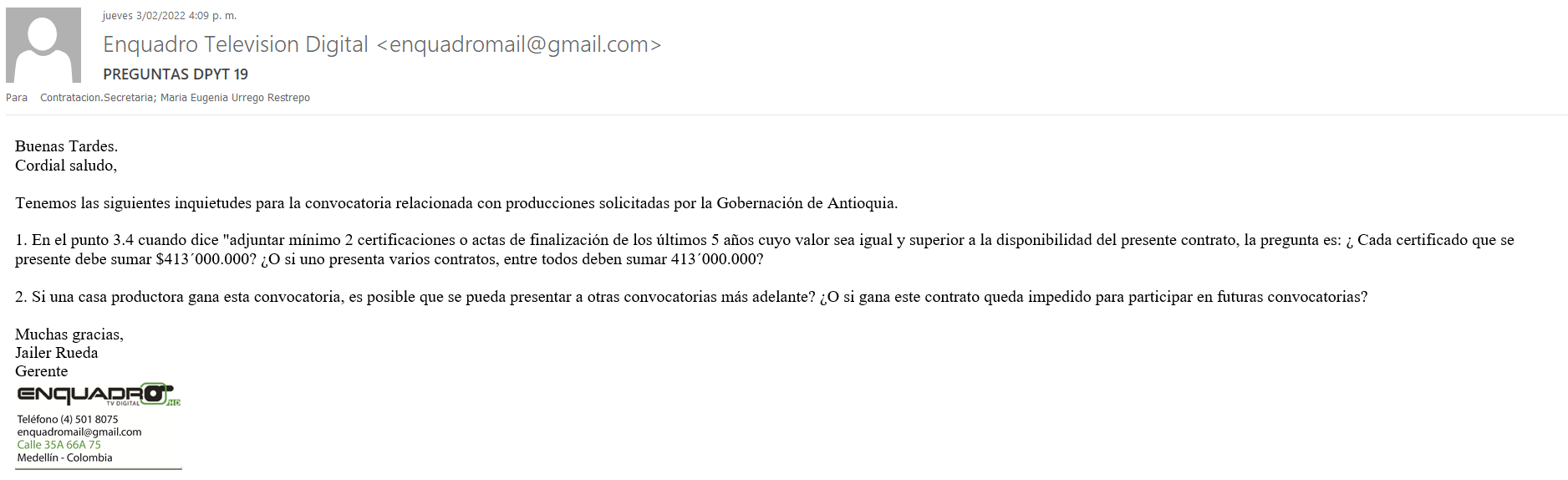 Respuesta:Puede adjuntar de una misma empresa varias certificaciones, liquidaciones o actas de finalización de una misma empresa que sume $413.000.000.Si se pueden presentar a futuras convocatorias.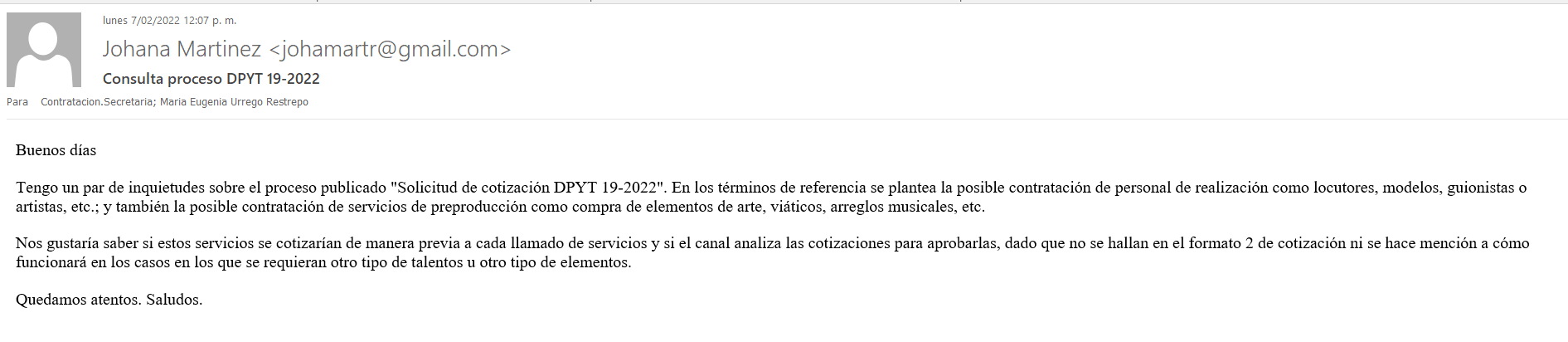 Respuesta:Estos elementos los cotiza, analiza y aprueba el personal de Teleantioquia.